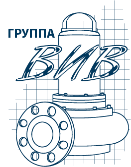 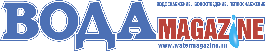 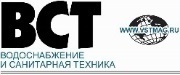 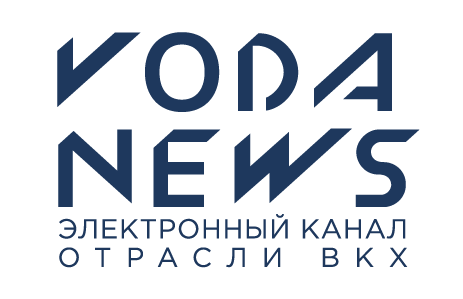 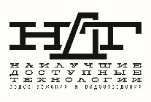 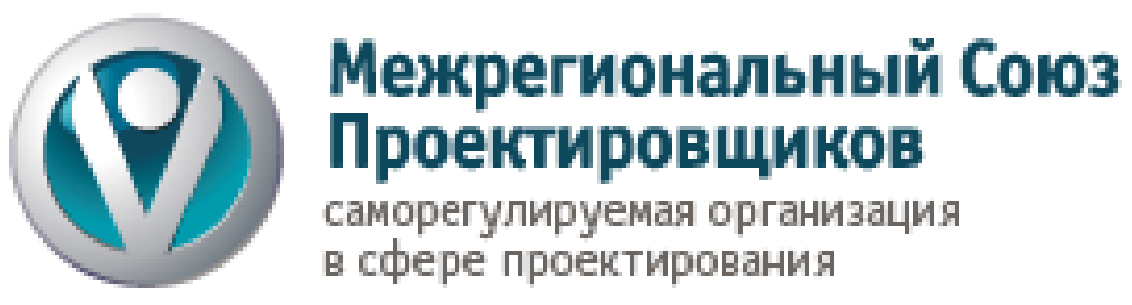 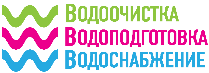 ПАРТНЕРЫ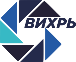 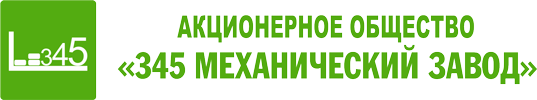 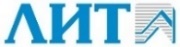 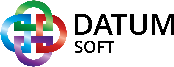 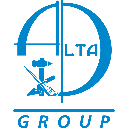 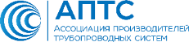 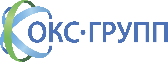 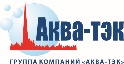 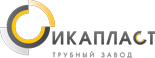 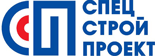 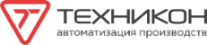 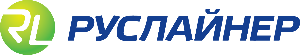 "Об опыте модернизации СИСТЕМ ВОДОСНАБЖЕНИЯ И ВОДООТВЕДЕНИЯ В ЖКХ И ПРОМЫШЛЕННОСТИ"01.10.18-05.10.18, КРЫМ, г. ЯЛТА, санаторно-оздоровительный комплекс «РУССИЯ»СПИСОК УЧАСТНИКОВ И ГОСТЕЙКОНФЕРЕНЦИЯОрганизацияФамилияИмя, отчествоДолжностьЗаконодательное Собрание города СевастополяЖуравлевИлья ГригорьевичРуководитель депутатской фракции в Законодательном Собрании города Севастополя, председатель постоянного комитета по городскому хозяйствуГосударственное бюджетное учреждение города Севастополя «ЕДИНАЯ ГОРОДСКАЯ АВАРИЙНО-ДИСПЕТЧЕРСКАЯ СЛУЖБА»ПетровАлександр АлексеевичКрымский федеральный университет имени В. И. ВернадскогоСалиевЭнвер ИбрагимовичДекан архитектурно-строительного факультета, к.т.н., доцентКрымский федеральный университет имени В. И. ВернадскогоНиколенкоИлья ВикторовичДоктор технических наук, профессор, заведующий кафедрой "Водоснабжение, водоотведение и санитарная техника"Крымский федеральный университет имени В. И. ВернадскогоКотовскаяЕлена ЕвгеньевнаСтарший преподаватель кафедры "Водоснабжение, водоотведение и санитарная техника"Новосибирский государственный архитектурно-
строительный университет (Сибстрин)СколубовичЮрий ЛеонидовичРекторРоссийская Ассоциация водоснабжения и водоотведения (РАВВ)СамбурскийГеоргий АлександровичЗаместитель исполнительного директора по технологической политике РАВВ, к.т.н., доцент, Председатель Технического Комитета № 343 "Качество воды" РосстандартаРоссийская Ассоциация водоснабжения и водоотведения (РАВВ)УстиноваОльга Витальевнаспециалист департамента водоподготовкиМежрегиональный Союз Проектировщиков (НП «МРСП»)ПупыревЕвгений ИвановичПрезидент НП «МРСП», Председатель Экспертно-технологического Совета РАВВ, доктор технических наук, профессорООО «Группа компаний Водоканал Эксперт»ГришинаГалина ЮрьевнаГенеральный директорАссоциация «ЖКХ и городская среда»ДаниловичДмитрий АлександровичРуководитель Центра технической политики и модернизации в ЖКХ, Ассоциация «ЖКХ и городская среда», эксперт-директор журнала «НДТ водоснабжения и водоотведения», кандидат технических наукГУП "Водоканал Санкт-Петербурга"НефедоваЕлена ДмитриевнаРуководитель проекта по межотраслевому ресурсному моделированиюМУП «Водоканал» г. ПодольскаСёминМихаил МихайловичДиректор, Председатель Совета РАВВГУП РК "Вода Крыма"БаженовВладимир ВикторовичГенеральный директорГУП РК "Вода Крыма"МаксимовМихаил АлексеевичГлавный инженерГУП РК "Вода Крыма"ПанасенкоЮрий АлексеевичДиректор Джанкойского филиалаГУП РК "Вода Крыма"ВосколуповРоман ПавловичДиректор Симферопольского филиалаГУПС "Водоканал" г. СевастопольПерегудаНиколай БолеславовичДиректорАО «РКС-Менеджмент»МоисеевАндрей ВладимировичРуководитель управления развития производственной деятельностиАО «РКС-Менеджмент»ПетропавловскийСергей АлександровичРуководитель управления инвестициями производственной деятельностиГруппа "ВИВ"БаженовВиктор ИвановичРуководитель секции Энергосбережение Экспертно-технологического Совета РАВВ, профессор кафедры Московского Государственного строительного университета, доктор технических наукАО «345 механический завод»АлифановНикита ВладимировичНачальник отдела продаж и развитияАО «345 механический завод»АндреевМихаил ВалерьевичКоммерческий директорООО «Техникон» (Республика Беларусь)КлебановЕвгений АркадьевичЗаместитель директораООО «Техникон» (Республика Беларусь)СиницынАлександр ВикторовичВедущий инженер проектаООО «ИКАПЛАСТ»НазаровМихаил БорисовичИнженер по работе с проектамиООО «ИКАПЛАСТ»ЯнкинДмитрий АлександровичСпециалист по работе с проектамиООО «Политерм»КрицкийГригорий ГригорьевичГенеральный директорООО «НТТ Рус»ГусейноваЕлена СергеевнаДиректорООО «Альта Групп»КулаковАртем АлексеевичГлавный технологООО «Хавле Индустриверке»КороленкоОлег ВасильевичРегиональный представительООО «Хавле Индустриверке»ШумовАндрей АндреевичДиректор филиала г. КраснодарООО «НТИ центр»НаумкинВиктор НиколаевичТехнический директорООО «НТИ центр»ЛаврентьевВладимир НиколаевичМенеджерООО «Сибирь-мехатроника»УсачевАлексей ПавловичТехнический директорООО «Хах Ланге»ДавидянСергей ЮрьевичВедущий менеджер по продажамОАО «Светловский водоканал»ПолтининИгорь ВалерьевичГенеральный директорГКП на ПХВ «Курчатов Водоканал» (Казахстан)ХалиловРашит УсмановичДиректорООО «Группа ПОЛИПЛАСТИК»ГоловачевАлексей ВладимировичНачальник Управления по взаимодействию с органами властиООО «Группа ПОЛИПЛАСТИК»ГоловаЕлена ЕвгеньевнаВедущий специалист Управления по взаимодействию с органами властиАссоциация производителей трубопроводных систем-АПТСТкаченкоВладислав СергеевичГенеральный директорАО «ГИДРОМАШСЕРВИС»СмоленскийАлексей ВладимировичНачальник Департамента оборудования для водного хозяйстваООО «КНТП»ЛобановФедор ИвановичПрезидент, доктор химических наук, профессорООО «КНТП»ЧукалинаТатьяна ЕвгеньевнаЗаместитель генерального директораООО ТД «ЛИТ»СмирновАлександр ДмитриевичРуководитель секции «Водоснабжение и безопасность питьевой воды» ЭТС РАВВ, д.т.н., технический директор ООО ТД «ЛИТ»АО «ХЕМКОР»ПромзелевВадим АлексеевичРуководитель Центра по развитию инженерных сетей из НПВХАО «ХЕМКОР»КитовВадим СергеевичСпециалист Центра по развитию инженерных сетей из НПВХООО «ИНКО-инжиниринг»ПродоусОлег АлександровичДоктор технических наук, профессор, генеральный директорООО «Датум СОФТ»КривошеевАнтон ПавловичДиректор Департамента исследований и разработок группы компаний DATUMООО «Датум СОФТ»ЯненкоДмитрий АндреевичМенеджер по развитию направления Цифровизации инженерных сетей группы компаний DATUMООО «СпецСтройПроект»ШипиловАндрей АлександровичКандидат технических наук, генеральный директорООО «ОКС Групп»СвицковСергей ВладимировичГенеральный директорООО «ОКС Групп»КовалевВалентин ВитальевичДиректор проектовАО «МАЙ ПРОЕКТ»БеленькийГлеб ВладимировичРуководитель отдела продажООО «АРМА36»СкалинАндрей НиколаевичЗаместитель директораООО «АРМА36»МозговойАлексей БорисовичДиректор по развитиюГУП «Мосводосток»ГейдаровСардар Тахмаз ОглыЗаместитель главного инженераГУП «Мосводосток»ПлешковАлексей ПетровичНачальник проектного отделаООО «ПКФ «Альтернатива»СоколовДмитрий АлександровичДиректорООО «ПКФ «Альтернатива»СмирновАнтон ИгоревичКоммерческий директорООО «Аква-тэк СП»ФедотовскихВячеслав ПавловичУправляющийООО «Компания ДЭП»ХмарскийВасилий АлександровичДиректор Обособленного подразделения г. КраснодарМУП «Водоканал» (г. Екатеринбург)КузнецовВадим НиколаевичТехнический директорАО «Уралпромтранспроект»СупрунНиколай ВасильевичДиректорООО «ВотерПрайсИнвест»ГусевАлексей АлексеевичКоммерческий директорОАО «Нижегородский водоканал»НиколюкНиколай ВалерьевичГенеральный директорОАО «Нижегородский водоканал»СидляревичАлександр ВасильевичПервый заместитель генерального директораОАО «Нижегородский водоканал»ДавыдовСергей АлександровичГлавный инженерОАО «Нижегородский водоканал»ЖерноковАлександр СергеевичЗаместитель генерального директора по развитиюОАО «Нижегородский водоканал»ПокацкийЕвгений ИвановичДиректор по строительствуОАО «Нижегородский водоканал»ЕрмольчевАлександр МихайловичЗаместитель начальника Управления стратегического развития и контроляОАО «Нижегородский водоканал»БогдановАлександр ВладимировичНачальник Управления стратегического развития и контроляОАО «Нижегородский водоканал»СолдатоваЛюдмила ВасильевнаНачальник отдела природопользования и охраны окружающей средыОАО «Нижегородский водоканал»МогутинаИрина АдольфовнаГлавный технологАО «Ярославльводоканал»МинскийАлександр ВладимировичНачальник ОМТОАО «Ярославльводоканал»КолотовВасилий ЮрьевичЗаместитель технического директора по водоотведениюООО «РУСЛАЙНЕР»ДуденковЕвгений ВячеславовичООО «РУСЛАЙНЕР»СедуновВасилий ВладимировичРуководитель региональных проектовООО «Обслуживание систем водоотведения»КречетоваНаталья ГеоргиевнаДиректорООО "Богдановичские очистные сооружения"ТумановДенис ВасильевичДиректорАО «Ростовводоканал»РябыхСергей СергеевичДиректор департамента информационных технологийГУП «Белводоканал»ТаракановСергей ВладимировичГенеральный директорМУП «Североморскводоканал»КаменевАлександр ВикторовичДиректорООО «Грундфос»НазаровДмитрий ВладимировичРуководитель группы по работе с водоканалами и тепловыми сетямиООО «Грундфос»ВолярВладимир АлександровичРегиональный представитель, Филиал в городе СимферопольООО «Группа ЭНЭКОС»МарценюкОльга ВитальевнаКоммерческий директорАО «Ионообменные технологии»ПаничкинМихаил АлександровичРуководитель проектовООО «Новые Трубные Технологии»БуханцовЮрий ВладимировичДиректор департамента инжинирингаООО «Новые Трубные Технологии»ИсмаиловКамиль ШириновичЗаместитель коммерческого директораООО «Новые Трубные Технологии»ЕмельяновДмитрий СергеевичЭксперт отдела продаж очистных сооружений и емкостного оборудованияООО «Эксперт Энерго»ЧерновИгорь ДмитриевичДиректорООО «Н2О-Крым»БасовВладимир ГригорьевичООО «Н2О-Крым»МурайНиколай ВикторовичАО «ДАР/ВОДГЕО»ТимофееваЕкатерина АлександровнаЗаместитель генерального директора ООО "Спецтехинжиниринг"ПоляковАлександр ВладимировичДиректорЖурнал «ВодаMagazine»ШиряеваМарина ВикторовнаГенеральный директорГруппа "ВИВ"БерезинСергей ЕвгеньевичГенеральный директорГруппа "ВИВ"ПетровВладимир ИвановичЗаместитель генерального директора, кандидат технических наукГруппа "ВИВ"ЧерненкоАлександр ВитальевичИ.о. руководителя проектной группыГруппа "ВИВ"ХританцовАндрей ВладимировичЗаместитель Генерального директора по сервисуГруппа "ВИВ"УстюжанинАндрей ВадимовичВедущий инженерГруппа "ВИВ"ВаргаТатьяна ВсеволодовнаСпециалист по маркетингу и рекламеОРГКОМИТЕТГруппа компаний «ВИВ»www.pump.ru;  conference@pump.ru; info@pump.ru; varga@pump.ruтел.: +7 (495) 641 0041, доб. 156 – Варга Татьяна Всеволодовна